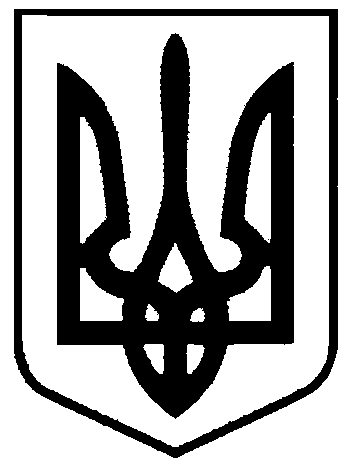 СВАТІВСЬКА МІСЬКА РАДАВИКОНАВЧИЙ КОМІТЕТРІШЕННЯвід  ____________   2018 р.                 	м. Сватове                                   № ___   Про надання соціального  житлового приміщення. Розглянувши подані гр.. Жуковим Олександром Володимировичем, документи для отримання  соціального житлового приміщення, відповідно до Порядку надання соціального житла, а також урахування площі житла, що перебуває у власності громадянина, якому надається квартира або садибний (одноквартирний) житловий будинок з житлового фонду соціального призначення, затвердженого постановою Кабінету Міністрів України від 23 липня 2008 р. № 682,,   керуючись ст. 30 Закону України «Про місцеве самоврядування в Україні», ст. 22 Закону України «Про житловий фонд соціального призначення»,  Виконавчий комітет Сватівської міської радиВИРІШИВ:Надати Жукову Олександру Володимировичу, зі складом сім’ї 1 чоловік,    однокімнатну  квартиру  № 2 у  будинку № 13  по кв. Мирний м. Сватове житловою площею 18,2 кв.м., загальною площею 34,3 кв.м.Уповноважити  директора  КП «Сватове-благоустрій» укласти з Калашніковим К.Г. договір найму соціального житла.Контроль за виконанням даного рішення покласти на заступника міського голови  Фоменко А.Л.Сватівський міський голова                                                                 Є.В. Рибалко